 ARNPRIOR & MCNAB/BRAESIDE ARCHIVES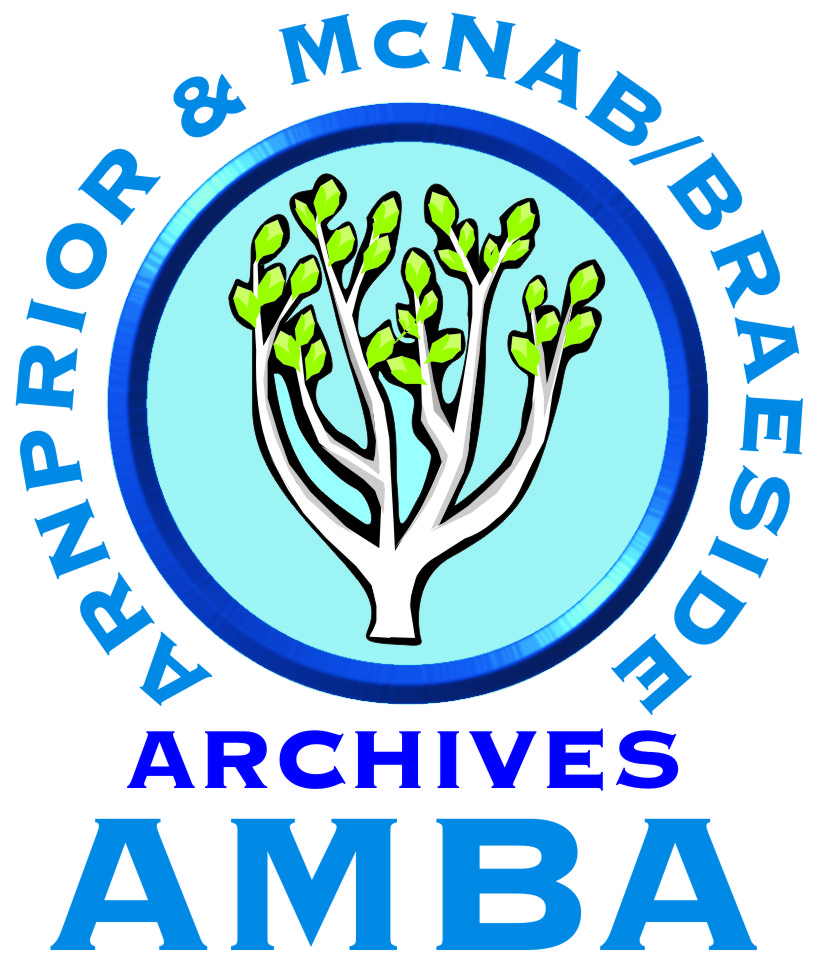                                            www.ADArchives.org  AMBA is a non-profit, charitable organization which acquires, preserves and makes available important historical documents pertaining to the town of  and the Township of McNab/Braeside, serving local and world-wide clients with the support of a dedicated volunteer base. CONSULTING ARCHIVISTSeeking a knowledgeable individual to provide leadership in all archives services, with proven capabilities in customer service, communication, self-management and volunteer supervision.Contract; 32 hr./wk. flexible; Hourly rate $25-$30/hr with no benefitsPlease send your application, including a detailed resumé and cover letter (MS Word or pdf format), stating Contract: Consulting Archivist by June 4, 2023 to:Email: arnpriorarchives@gmail.comArnprior & McNab/Braeside Archives21B ATTN: Irene RobillardWe thank all applicants for their interest. Only those considered for an interview will be contacted. For a full Job Posting, including Qualifications, please visit www.ADArchives.org